PENGARUH MOTIF PENGGUNAAN MEDIA TERHADAP KEPUASAN ANGGOTA GRUP FACEBOOK KOMUNITAS OJEK ONLINE JAKARTA RAYAOleh :Nama : Alexander Wijaya    NIM   : 61150311SkripsiDiajukan sebagai salah satu syaratUntuk memperoleh gelar Sarjana Ilmu KomunikasiProgram Studi Ilmu KomunikasiKonsentrasi Broadcasting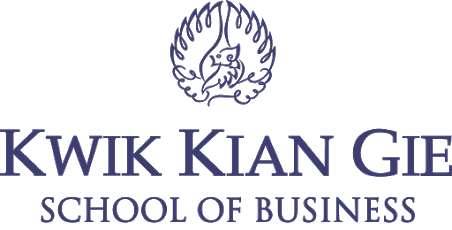 INSTITUT BISNIS dan INFORMATIKA KWIK KIAN GIEJAKARTAOKTOBER 2019